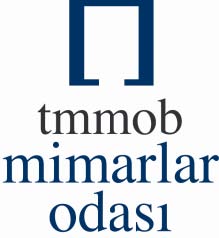 VII. İSTANBUL ULUSLARARASIMİMARLIK VE KENT FİLMLERİ FESTİVALİBELGESEL VE CANLANDIRMA FİLMLERİ YARIŞMASIBAŞVURU FORMUSon başvuru tarihi 31 Ağustos 2013FİLMİN ADI:İNGİLİZCE ADI:TÜRÜBELGESEL:					CANLANDIRMA:YÖNETMENİN ADI:ÖZGEÇMİŞİ (Türkçe ve İngilizce - en fazla 50 kelime)FİLMİN TEKNİK ÖZELLİKLERİFİLMİN SÜRESİ:YAPIM YILI:ORİJİNAL FORMATI:FİLMİN ÖYKÜSÜ (Türkçe ve İngilizce – en fazla 50 kelime):SENARYO:KURGU:KAMERA:SES:MÜZİK:VARSA ÖDÜLLERİ:YÖNETMENİN İLETİŞİM BİLGİLERİADRES:TELEFON: 				E-MAİL:				FAKS:WEB ADRESİ:Yukarıdaki bilgilerin doğru olduğunu onaylayarak ve koşulları kabul ederek yarışmaya katılıyorum. (Lütfen bu formu okunaklı olarak veya bilgisayarda doldurunuz ve CD ye kayıt ederek teslim ediniz.) Adı ve Soyadı - Tarih - İmza